Педагог-психологМБДОУ № 42Ерошок Валентина ВикторовнаРекомендации для родителей.Арт-терапевтические техникиУважаемые родители, предлагаю Вам Арт-терапевтические техники в коррекции эмоционально-волевой сферы детей дошкольного возраста.  С помощью данных упражнений можно снять напряжение, тревогу и агрессию не только у детей, но и у себя любимых.  Арт  терапия (лат. ars — искусство, греч. therapeia — лечение) представляет собой методику лечения и развития при помощи художественного творчества. Цель арт-терапии состоит в гармонизации развития личности через развитие способности самовыражения и самопознания.Используя арт-терапию в работе с детьми, можно  достичь следующих целей: формирование высокого жизненного тонуса и гармоничных отношений с окружающим миром, развития взаимопонимания между детьми, а также между ребенком и взрослыми. Мы учим ребенка самовыражению, умению управлять своими чувствами, переживаниями, эмоциями. В конечном итоге использование метода арт-терапии способствует развитию мышления, логики, воображения, памяти, внимания, речи, мелкой моторики, творческих способностей, навыков успешного взаимодействия со сверстниками и взрослыми, а также  отличному самочувствию ребенка.Техника рисования на влажных салфеткахЦель: работа с напряжением, страхом, тревогой. Инструментарий: гуашь, вода, кисточки, влажные салфетки, на столах клеенка. Возраст применения: с 4-х лет. Ограничения: в этой технике сложно работать с генеративным  ребенком.Инструкция: 1. Подумайте о какой-то своей тревоге или страхе. 2. Возьмите влажную салфетку, положите перед собой. Нарисуйте свой страх или тревогу. 3. Когда вы почувствуете, что вы закончили и этого достаточно,  просто держа его в руке, отслеживайте свои чувства и ощущения в теле. Когда вы почувствуете, что этого достаточно, когда почувствуете, что готовы освободиться от своего страха, выбросьте салфетку в мусорный пакет (обязательно мусорный – чтобы была четкая ассоциация с мусорным, а не простым пакетом).4. А теперь нарисуйте новый рисунок на чистой влажной салфетке «Ваши ощущения сейчас». Почувствуйте, что вам комфортно. 5. Расскажите о своих  чувствах и ощущениях  во время рисования, и от конечного рисунка и результата работы.С детьми мы не устраиваем подробного анализа. Просто просим рассказать про рисунки, как ему было в разных процессах. Ребенок рисует до удовлетворяющего его эмоционального состояния. Уточняем: «Тебе нравится рисунок?», «Достаточно?»2. Вопросы после рисования:Как рисовалось?Что чувствуете сейчас?Какие ощущения в теле были во время рисования и сейчас?Упражнение  «Дерево  достоинств»Работа с  пластилином. Пластилин дает чувство безопасности, чувство расслабления, дает метафору «Я всё могу слепить» - «Если я это слеплю, значит это будет в моей жизни». Цель: дать ресурс каждому ребенку; повышение самооценки.Инструментарий: пластилин, карандаши, ручки, лист А4.Инструкция: 1. «Нарисуйте дерево,  желательно на весь лист бумаги».2. «Теперь возьмите пластилин и повесьте на свое дерево свои достоинства. Что в  вас е есть хорошее?»
Обязательно  нужно  проговаривать вслух свои достоинства, как бы предъявляя их миру.3. Техника  «Работаем с агрессией, тревогой, страхом». 
Цель: снизить уровень агрессии, снять мышечное напряжение, вернуть
ребенку ощущение контроля над эмоциями.
Возраст: от 4 лет.
Материалы: Дощечка для пластилина,  влажные салфетки, пластилин.
Инструкция:
1. Подумайте о той ситуации, человеке которая
вызывает максимальное чувство гнева.
2. Отметьте, в каких частях тела 
максимально ощущает свой гнев. 
3. Какой ваш гнев, если бы он был предметом? На что похож ваш гнев?
Можете  слепить свой гнев из пластилина?Вопросы:
1. Что вы слепили?
2. Что ты чувствовали когда лепили?
3. Может ваш гнев говорить?
4. Что бы он тебе сказал?
5. Что бы ты хотел сделать с гневом?Трансформация: Предложить ребенку сделать что-то с арт-объектом, можно предложить скатать его в шарик или разорвать на кусочки, сделать  блин и постучать по нему, подавить, комкать.Важно проговорить о том что гнев- это естественная эмоция, реакция на
определенную ситуацию, просто таким способом ребенок учится безопасно
для себя и окружения выражать свой гнев, справляться с ним, освобождаться  от него.Вопросы:
Как вы чувствуете  себя теперь?4. Упражнение «Рисование под музыку»Цель: Снятие эмоционального напряжения.Материал: Краски акварельные или гуашевые, широкие кисти, бумага, музыка  Вивальди «Времена года».Проведение: Рисование под музыку Вивальди «Времена года» большими мазками.Лето – красные мазки (ягоды)Осень – желтые и оранжевые (листья)Зима – голубые (снег)Весна – зеленые (листья)Новогодняя ёлочка». Арт-терапевтическое упражнение. Цели: - обозначить свои большие и маленькие цели;- визуализировать свои эмоции и чувства, которыми вы хотите наполнить себя и свою жизнь;- подвести итоги прошлого года или любого жизненного периода, отметить свои заслуги и достижения.Проводится со взрослыми (педагоги, родители)Материалы: Карандаши, краски (лучше всего), кисточка, бумага А4. Алгоритм проведения:Инструкция. 1. Возьмите бумагу и то, чем вы будете рисовать свою елочку. Представьте, что елочка – это ваша жизнь в следующий год. Нарисуйте ее так, как хочется. Рассмотрите свою елочку: какая она – высокая, низкая, пушистая. Теперь нарисуйте свою главную цель на следующий год – украшение верхушки (это может быть и звезда, и конус, и что-то необычное). . Теперь нарисуйте другие большие значимые цели – украсьте елочку крупными игрушками. 4. Теперь можете нарисовать гирлянды-бусы проговаривая свои желания и небольшие цели, которые вам так же хотелось бы воплотить в этом году. Посмотрите на вашу елочку. Какая она красивая, яркая, необычная. Это ваш будущий год.6. Полюбуйтесь на свою елочку, наполнитесь этой атмосферой праздника, чуда, детской радости и уверенности в своих силах. Будьте здоровы!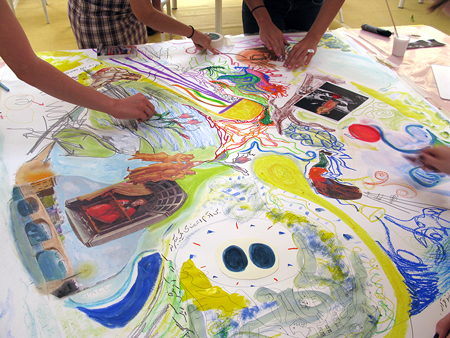 